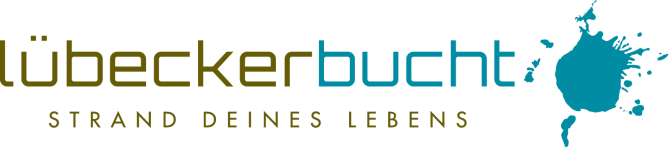 Liebe Partner der Lübecker Bucht,
die Landesregierung Schleswig-Holstein hat bekannt gegeben, dass es zum 10. August 2020 keine weiteren Lockerungen geben wird. Zudem rief Ministerpräsident Daniel Günther alle Gäste und auch die Schleswig-Holsteiner dazu auf, sich rechtzeitig über die Lage zu informieren und die Warnungen der Gemeinden und der Polizei vor zu vollen Stränden ernst zu nehmen. Und auch in den Orten werden Vorkehrungen getroffen.Geltende Verordnung zur Bekämpfung des Coronavirus wird verlängert 
(Quelle: TVSH-Rundschreiben vom 05.08.2020):Ministerpräsident Daniel Günther und Gesundheitsminister Dr. Heiner Garg gaben am 05.08.2020 bekannt, dass es angesichts des Anstiegs der Corona-Neuinfektionen in Schleswig-Holstein ab der kommenden Woche keine weiteren Lockerungen geben wird.Die geltende Verordnung zur Bekämpfung des Coronavirus, die am kommenden Sonntag ausläuft, soll deshalb verlängert werden.Außerdem wird die für kommende Woche geplante nächste Stufe des Veranstaltungsstufenkonzepts ausgesetzt.Im Hinblick auf das kommende Wochenende rief der Ministerpräsident alle Gäste und auch die Schleswig-Holsteiner auf: "Wir haben auf über 1.000 Kilometern schöne Strände und Platz für alle. Auch abseits der bekannten Badeorte an Nord- und Ostsee gibt es schöne Orte, um den Sommer bei uns in Schleswig-Holstein zu genießen."Maßnahmen gegen Überfüllung an den SträndenZentrales, digitales Informationsinstrument ist der Strandticker, der unter www.strandticker.de über die Auslastung an den Stränden informiert.Neuerungen im Strandticker: Ab Freitag, 07.08.2020, werden auch die Strände von Niendorf und Timmendorfer Strand im Strandticker abgebildet sein.Neu ist ebenso eine Karte, die geografisch verortet alle Informationen auf einen Blick liefert.Seit dem 04.08.2020 werden auch strandnahe Großparkplätze auf dieser Karte dargestellt.Für die Ostseebäder Scharbeutz und Haffkrug aufgrund der technischen Gegebenheiten vor Ort sogar mit einer Angabe zu noch freien Parkplätzen.Die Erfahrungen mit dem Strandticker sind positiv; er wurde bereits 1,5 Millionen Mal aufgerufen.Strandkorbvermieter aus sonst minder gefüllten Stränden geben die Rückmeldung, dass hierher nun deutlich mehr Besucher hinkommen und das auch schon zu einer früheren Tageszeit als sonst.Die MitarbeiterInnen der Tourist-Informationen der TALB und das Call-Center sind gebrieft, bei Anrufen und Mail-Anfragen von Tagestouristen darauf hinzuweisen, dass von einem Strandbesuch am Wochenende abgeraten wird.Es werden zum Wochenende Google- und Facebook-Anzeigen geschaltet, die darauf hinweisen, wenn die Strände ausgelastet sind.In der heutigen Ausgabe des Hamburger Abendblatts wird auf der Titelseite von einem Strandbesuch (an den Hot-Spots) am Wochenende abgeraten und dieses in einem fast ganzseitigen Artikel auf Seite 16 weiter ausgeführt (hier unterstützte das Ministerium für Wirtschaft, Verkehr, Arbeit, Technologie und Tourismus).Wenn die Strände und Parkplätze voll sind, wird an den zentralen Zufahrtsstraßen der Orte Scharbeutz, Haffkrug, Sierksdorf und Umgebung, Neustadt in Holstein, Pelzerhaken und Rettin ein eindeutiger Hinweis mittels großem Banner angebracht.An Bundesstraßen und Autobahnen, auf denen üblicherweise viele Tagesgäste anreisen, werden an diesem Wochenende mobile LED-Tafeln mit einem Hinweis auf den Strandticker aufgestellt (hier unterstützt der Landesbetrieb Straße und Verkehr).In allen Orten werden am Wochenende verstärkt Security-Kräfte und Strandläufer eingesetzt.In der Presskonferenz der Landesregierung vom 05.08.2020 kündigte Ministerpräsident Daniel Günther an, am Freitag, 07.08.2020, werde die Lage der personellen Polizeikräfte in den Orten beurteilt, um bei Bedarf die dortige Polizei unterstützen zu können.Wir halten Sie auf dem Laufenden.Bleiben Sie gesund, Ihr André RosinskiVorstand der Tourismus-Agentur Lübecker BuchtTel. +49 04503 / 7794-111 | Fax +49 04503 / 7794-200
arosinski@luebecker-bucht-ostsee.de
www.luebecker-bucht-partner.de

Tourismus-Agentur Lübecker Bucht
D - 23683 Scharbeutz | Strandallee 134

Die Tourismus-Agentur Lübecker Bucht ist eine Anstalt öffentlichen Rechts der Stadt Neustadt in Holstein und der Gemeinden Scharbeutz und Sierksdorf.

Vorstand: André Rosinski | Steuer-Nr. 22/299/03043 | USt-IDNr. DE289111337